1.0 AMAÇ: Savur Devlet Hastanesi Laboratuar ünitesi Hemogram Cihazının doğru ve verimli kullanımı. 2.0 SORUMLULAR: Laboratuar teknisyenleri 3.0 UYGULAMA: 1. Cihaz arkasındaki On/Off düğmesinden açılır. 2. Cihaza prime (yıkama) verilir.3. Kontrol verilir. Kontrol değerleri normal ise çalışma başlatılır. Kontrol değerleri anormal ise kalibrasyon yapılır ve tekrar kontrol verilir. Kontrol değerleri normal ise çalışmaya başlanır. 4.0 TEST ÇALIŞMASI:  1. Manuel Çalışma: Barkod okuyucu ile hastanın barkodu okutulur. Tüp alt üst edilerek iyice homojen hale getirilir ve manuel bölümden çalışılır.2.Otomatik Çalışma: Tüpler çarka uygun şekilde yerleştirilir ve start tuşuna basılarak çalışma başlatılır. İşlem bittikten sonra sonuç LBS’e otomatik olarak aktarılır.5.0 KİT YÜKLEME: Hemogram cihazında iki farklı kit kullanılır ( diluent ve lyse ). Eski kitler çıkartılır. Yenilerinin barkodları okutulup cihaza yüklenir.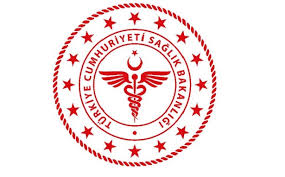 SAVUR PROF. DR. AZİZ SANCAR İLÇE DEVLET HASTANESİHEMOGRAM CİHAZI KULLANMA TALİMATI SAVUR PROF. DR. AZİZ SANCAR İLÇE DEVLET HASTANESİHEMOGRAM CİHAZI KULLANMA TALİMATI SAVUR PROF. DR. AZİZ SANCAR İLÇE DEVLET HASTANESİHEMOGRAM CİHAZI KULLANMA TALİMATI SAVUR PROF. DR. AZİZ SANCAR İLÇE DEVLET HASTANESİHEMOGRAM CİHAZI KULLANMA TALİMATI SAVUR PROF. DR. AZİZ SANCAR İLÇE DEVLET HASTANESİHEMOGRAM CİHAZI KULLANMA TALİMATI SAVUR PROF. DR. AZİZ SANCAR İLÇE DEVLET HASTANESİHEMOGRAM CİHAZI KULLANMA TALİMATI SAVUR PROF. DR. AZİZ SANCAR İLÇE DEVLET HASTANESİHEMOGRAM CİHAZI KULLANMA TALİMATI SAVUR PROF. DR. AZİZ SANCAR İLÇE DEVLET HASTANESİHEMOGRAM CİHAZI KULLANMA TALİMATI  KODUBL.TL.14YAYIN TARİHİ07.08.2018REVİZYON TARİHİREVİZYON NO00SAYFA SAYISI 01HAZIRLAYANKONTROL EDENONAYLAYANKalite Yönetim Direktörüİdari ve Mali İşler Müdür V.BaşhekimTürkan GELENVeysel ŞAŞMAZOğuz ÇELİK